INFORMACJA PRASOWA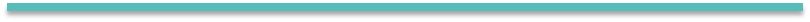 Balice, kwiecień 2021Odwiedź jedyne w Polsce Lotniskowe Targi Zawodoznawcze i poznaj kulisy pracy Kraków Airport!  Czym zajmuje się sokolnik? Jakie obowiązki należą do agenta handlingowego? Co kryje się w strefie zastrzeżonej? Jak pokierować swoją edukacją, aby pracować jako dyżurny operacyjny portu lotniczego i zarządzać płytą postojową lotniska? Odpowiedzi na te i inne pytania będzie można poznać podczas 2. Lotniskowych Targów Zawodoznawczych, które odbędą się już 22 kwietnia. Jedyne tego typu wydarzenie w Polsce odbędzie się tym razem w formie transmisji online, prowadzonej za pośrednictwem Facebooka oraz platformy YouTube. Organizatorem przedsięwzięcia jest Centrum Edukacji Lotniczej Kraków Airport.Lotniskowe Targi Zawodoznawcze to niepowtarzalna okazja, aby zajrzeć do tych części lotniska, do których zwykle nie mamy dostępu. Uczestnicy wydarzenia będą mogli od środka zobaczyć pracę kadry krakowskiego lotniska bez wychodzenia z domu. Przedstawiciele poszczególnych zawodów opowiedzą i pokażą jak wygląda ich codzienna praca, a także zaprezentują ścieżki karier prowadzące na poszczególne stanowiska. Odpowiedzą również na zadawane przez internautów pytania. Swoją obecność potwierdziło ponad 30 przedstawicieli jednostek funkcjonujących w Kraków Airport, takich jak: Polskie Linie Lotnicze LOT, Straż Graniczna, Krajowa Administracja Skarbowa, Agenci handlingowi. Na wydarzeniu pojawią się m.in. osoby z działów: Służba Ochrony Lotniska, VIP & Business Services, Koordynacji i Planowania Operacyjnego, Utrzymania Sieci, Systemów Informatycznych i Telekomunikacyjnych a nawet przedstawiciele Lotniskowej Służby Ratowniczo-Gaśniczej. Targi zostały podzielone na 4 bloki tematyczne: obsługa pasażerska, służby operacyjne, bezpieczeństwo (Safety&Security) oraz obsługa administracyjna i techniczna.  Organizatorzy zapraszają na to wyjątkowe wydarzenie nie tylko uczniów, studentów, nauczycieli, doradców zawodowych czy rodziców, ale też wszystkich miłośników lotnictwa. Udział w targach jest bezpłatny i nie wymaga wcześniejszej rejestracji. Co więcej, po zakończeniu wydarzenia organizatorzy udostępnią na stronie www.krakowairport.pl/targi wszystkie materiały dotyczące zawodów lotniskowych.„Celem targów jest pokazanie każdemu zainteresowanemu, że jest to miejsce również dla niego, że praca na lotnisku jest jak najbardziej w jego zasięgu. Chcemy pokazać różnorodność wykonywanych w porcie lotniczym zawodów i opowiedzieć, jak rozpocząć w nich pracę. Przy okazji jest to świetna okazja do poznania profesji, których na co dzień nie widać, a są bardzo ważne – nie tylko te związane bezpośrednio z obsługą pasażerów czy samolotów” – mówi Jolanta Rokosz, kierownik Centrum Edukacji Lotniczej Kraków Airport.Transmisja online odbędzie się 22 kwietnia, w godz. 8.00-14.40, za pośrednictwem kanałów: www.facebook.pl/CELKRK oraz  www.youtube.com/user/KRKAirport.Wydarzenie jest organizowane w ramach projektu „SPINaj naukę” dofinansowanego z Programu „Społeczna Odpowiedzialność Nauki” Ministra Edukacji i Nauki. Patronat nad tegoroczną edycją targów objął Minister Edukacji i Nauki oraz Minister Infrastruktury.   Centrum Edukacji LotniczejCentrum Edukacji Lotniczej - Kraków Airport to jedyne tego rodzaju miejsce na mapie Polski. Na co dzień szczegółowo przybliża ono zasady funkcjonowania lotniska zarówno dzieciom, młodzieży, jak i dorosłym. Prowadzone tu warsztaty w przystępny sposób pokazują jak poprawnie odczytać kartę pokładową, które miejsce zająć w samolocie czy w jaki sposób się spakować, aby nie narażać się na stres podczas kontroli bezpieczeństwa. Takie oswojenie z lotniskiem wielu osobom z pewnością pozwoli na czerpanie większej przyjemności z podróży. Centrum realizuje także lekcje tematyczne, teatrzyki dla najmłodszych, spotkania zawodoznawcze, imprezy urodzinowe oraz ciekawe produkty dla osób indywidualnych. Serdecznie zapraszamy!Więcej szczegółów znajduje się na: facebook.pl/CELKRK oraz www.krakowairport.pl/targi.O Kraków Airport Kraków Airport jest jedynym lotniskiem regionalnym w Polsce, które przed pandemią koronawirusa obsługiwało 8 milionów pasażerów. Lotnisko jest członkiem Międzynarodowej Rady Portów Lotniczych (ACI) oraz Związku Regionalnych Portów Lotniczych. Działania Kraków Airport są dostrzegane na świecie – potwierdza to m.in. nagroda ASQ Awards 2016 przyznana przez Airport Council International w 2017 r. za doskonalenie jakości obsługi klienta oraz nominacja UBM do nagrody World Routes Marketing Awards w 2017 roku.Kraków Airport jako pierwszy port lotniczy w Polsce podpisał deklarację „Aviation Industry Charter for COVID-19”, zainicjowaną i przygotowaną przez Europejską Agencję Bezpieczeństwa Lotniczego (EASA). Głównym celem deklaracji jest stosowanie i promowanie nowych zasad bezpieczeństwa przeciwko rozprzestrzenianiu się COVID-19 przez operatorów lotniczych oraz zarządzających lotniskami. CSR: Kraków Airport traktuje społeczną odpowiedzialność biznesu jako nieodłączny element strategicznego zarządzania i jest pierwszym regionalnym portem lotniczym w Polsce cyklicznie publikującym Raporty zrównoważonego rozwoju w oparciu o międzynarodowy standard raportowania niefinansowego Global Reporting Initiative.Inwestycje: Plan Generalny lotniska Kraków/Balice wyznacza kierunki rozwoju portu lotniczego w ciągu najbliższych dwóch dekad. Krakowskie lotnisko planuje zainwestować około miliarda złotych w rozwój infrastruktury. Podstawą dalszej modernizacji lotniska pozostaje budowa nowej drogi startowej, która jest kluczowym elementem infrastruktury portu lotniczego. Rozwój lotniska oznacza powstanie ponad 10 tysięcy nowych bezpośrednich i pośrednich miejsc pracy oraz rozwój gospodarki Małopolski i Krakowa.Kontakt:Daniel Dziob, daniel.dziob@krakowairport.pl, tel. 660-624-259Jolanta Rokosz, jolanta.rokosz@krakowairport.pl, tel. 606-995-250